附件1：天津工业大学2022年学生冬季长跑比赛竞赛规程为全面贯彻落实《中共中央国务院关于加强青少年体育增强青少年体质的意见》精神，广泛开展全校师生冬季阳光体育运动，磨炼学生敢于顽强拼搏的优秀品质，培养优良的锻炼习惯，有效提高学生的身体素质和耐力水平，提高学生自我锻炼意识和参与意识，开展我校2022年学生冬季长跑比赛暨阳光体育表彰会颁奖仪式。现将活动有关事宜通知如下：一、活动主题天津工业大学2022年学生冬季长跑比赛暨阳光体育表彰会颁奖仪式。组织单位主办单位：校体育工作部、校团委、校学生处承办单位：天津工业大学体育协会、雏鹰长跑社团时间及地点时间：11月28日12:15地点：创新广场（图书馆东侧）参赛人员及分组全校各学院男、女学生。各学院（竞赛男子组  竞赛女子组）号码布分段如下：1.纺织科学与工程学院      0001-0020     2.材料科学与工程学院     0021-00403.化学工程与技术学院      0041-0060     4.环境科学与工程学院     0061-00805.机械工程学院            0081-0100     6.航空航天学院           0101-01207.电气工程学院            0121-0140     8.电子与信息工程学院     0141-0160 9.控制科学与工程学院      0161-0180     10.计算机科学与技术学院  0181-020011.软件学院               0201-0220     12.人工智能学院          0221-024013.生命科学学院           0241-0260     14.数学科学学院          0261-028015.物理科学与技术学院     0281-0300     16.化学学院              0301-0320    17.经济与管理学院         0321-0340     18.人文学院              0341-0360     19.法学院/知识产权学院    0361-0380     20.马克思主义学院        0381-0400     21.艺术学院               0401-0420     22.天工创新学院          0421-044023.国际教育学院           0441-0460     24.预科班                0461-0480五、参赛报名办法1、以学院为单位，要求各学院男女同学各出十人参加本次冬季阳光长跑活动竞赛组，另外各学院再出三十人参加本次冬季阳光长跑活动阳光组。竞赛组男女不能低于8人，阳光组总人数30人。请将填好的报名表电子版发送到邮箱：tgutyxh@163.com，纸质版打印出来盖章，交到天津工业大学健身馆体育工作部竞赛训练中心注：本校高水平招生运动员不允许参赛。2、报名截止时间：2022年11月22日（下午16点）。3、报名邮箱：tgutyxh@163.com4、联 系 人：吕东亮、朱晨、孟昭熙联系电话：18822227138、18202521692。六、录取名次及奖励办法所有参加冬季阳光长跑活动竞赛组的学生，在比赛中取得第一名、第二名、第三名……第一百名的同学，得分分别为一百分、九十九分、九十八分……一分，以此类推。一百名以后的同学全部按一分计。设学院团体总分前八名。设男女单项成绩前八名。本次比赛名次分别按9、7、6、5、2.5分的双倍录入明年终团体总分。七、注意事项1、各学院应加强学生在比赛过程中的教育管理，教育学生要遵守比赛的各项规定，服从裁判安排，保证比赛顺利进行。2、各组比赛提前15分钟点名，赛前5分钟进行第二次点名并集合上道次，赛前2分钟比赛队伍进入起点，比赛队伍出发后，迟到者不得参加比赛。3、各学院要加强学院安全教育，要教育学生在赛前、起跑时、赛后具有自我保护意识，严禁学生带病参加比赛。4、疫情期间，参赛选手需戴好口罩参加活动，比赛开始进行时，如有需要可摘下口罩。5、比赛结束10分钟内各学院将获得的名次牌签上学院名称和学生姓名后交给各联络员，过时不送作弃权处理。八、  比赛路线：1.男生路线图：起点→A→B→C→D→终点冬季长跑活动路线图（男生）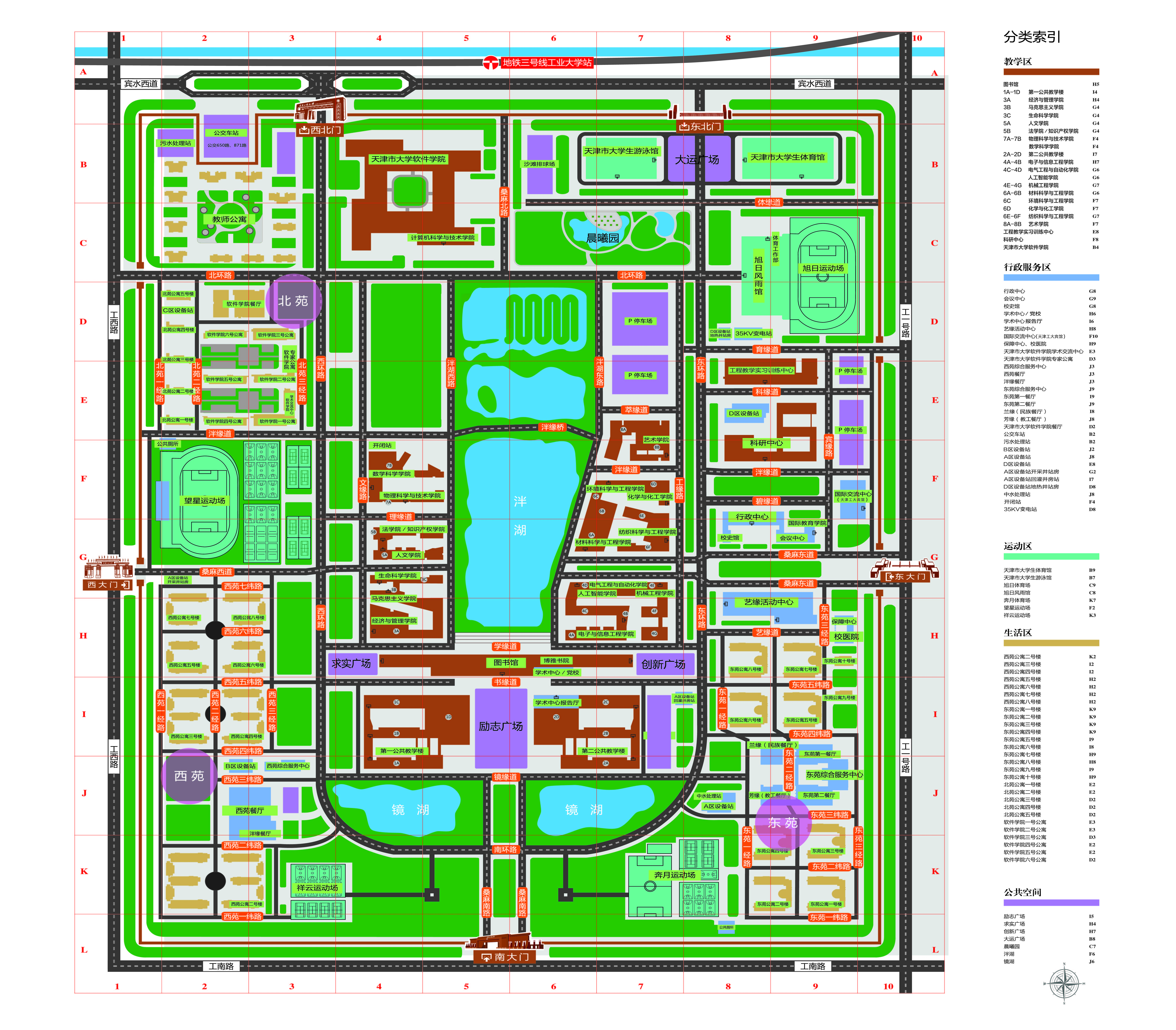 图注：蓝色代表男生行进路线。黄色星代表男生起点，红色星代表男生终点。2.女生路线图：起点→A→B→C→终点冬季长跑活动路线图（女生）图注：红色代表女生行进路线，黄色星代表女生起点，红色星代表女生终点。